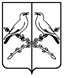 АДМИНИСТРАЦИЯКАМЕННО-СТЕПНОГО СЕЛЬСКОГО ПОСЕЛЕНИЯТАЛОВСКОГО МУНИЦИПАЛЬНОГО РАЙОНАВОРОНЕЖСКОЙ ОБЛАСТИПОСТАНОВЛЕНИЕот  06 апреля  2020г. № 8 п.2-го участка института им. ДокучаеваОб утверждении Порядка составления и разработкипроекта бюджета Каменно-Степногосельского поселения Таловского муниципального района Воронежской области на очередной финансовый годи на плановый периодВ соответствии со статьями 169 и 184 Бюджетного кодекса Российской Федерации, Положением о бюджетном процессе в Каменно-Степном сельском  поселении, утвержденного решением Совета народных депутатов Каменно-Степного сельского поселения Таловского муниципального района Воронежской области от 08.07.2016 г. № 34 , администрация Каменно-Степного сельского поселения Таловского муниципального района Воронежской области ПОСТАНОВЛЯЕТ:1.Утвердить прилагаемый Порядок составления проекта бюджета Каменно-Степного сельского поселения Таловского муниципального района Воронежской области на очередной финансовый год и плановый период.2. Настоящее постановление вступает в силу со дня его официального обнародования. 3. Контроль за исполнением настоящего постановления оставляю за собой.Приложение к постановлению администрации Каменно-Степного сельского поселения от  06 апреля 2020 № 8ПОРЯДОК СОСТАВЛЕНИЯ ПРОЕКТА БЮДЖЕТА КАМЕННО-СТЕПНОГО СЕЛЬСКОГО ПОСЕЛЕНИЯ ТАЛОВСКОГО МУНИЦИПАЛЬНОГО РАЙОНА ВОРОНЕЖСКОЙ ОБЛАСТИ НА ОЧЕРЕДНОЙ ФИНАНСОВЫЙ ГОД И ПЛАНОВЫЙ ПЕРИОД1. Общие положения1.1 Проект бюджета сельского поселения составляется на основе прогноза социально-экономического развития сельского поселения в целях финансового обеспечения расходных обязательств сельского поселения.1.2 Составление проекта бюджета сельского поселения - исключительная прерогатива администрации сельского поселения. Непосредственное составление проекта бюджета сельского поселения осуществляет  специалист 1 категории (главный бухгалтер) администрации.1.3 В целях своевременного и качественного составления проекта бюджета сельского поселения администрация сельского поселения имеет право получать необходимые сведения от иных финансовых органов, а также от иных органов государственной власти, органов местного самоуправления.1.4 Проект бюджета сельского поселения составляется и утверждается в форме решения Совета народных депутатов сроком на три года - очередной финансовый год и плановый период. Финансовый год соответствует календарному году и длится с 1 января по 31 декабря.1.5 В случае снижения в соответствии с ожидаемыми итогами социально-экономического развития сельского поселения в текущем финансовом году прогнозируемого на текущий финансовый год общего объема доходов бюджета сельского поселения более чем на 15 процентов по сравнению с объемом указанных доходов, предусмотренным решением о бюджете сельского поселения на текущий финансовый год и плановый период, положения указанного решения в части, относящейся к плановому периоду, могут быть признаны утратившими силу.При внесении в Совет народных депутатов проекта решения о внесении изменений в решение о бюджете сельского поселения на текущий финансовый год и плановый период, предусматривающего признание утратившими силу положений решения о бюджете сельского поселения на текущий финансовый год и плановый период в части, относящейся к плановому периоду, уточненный прогноз социально-экономического развития сельского поселения в плановом периоде не представляется.1.6 Решение о бюджете сельского поселения вступает в силу с 1 января и действует по 31 декабря финансового года, если иное не предусмотрено Бюджетным кодексом Российской Федерации и решением о бюджете сельского поселения.1.7 Решение о бюджете сельского поселения подлежит официальному опубликованию не позднее 10 дней после его подписания в установленном порядке.2. Основы составления проекта бюджета сельского поселения2.1 Составление проекта бюджета сельского поселения основывается на:- положениях послания Президента Российской Федерации Федеральному Собранию Российской Федерации, определяющих бюджетную политику (требования к бюджетной политике) в Российской Федерации;-прогнозе социально-экономического развития сельского поселения на очередной финансовый год и плановый период;- основных направлениях бюджетной и налоговой политики сельского поселения;- муниципальных программах (проектах муниципальных программ, проектах изменений указанных программ) сельского поселения;2.2 Проект бюджета сельского поселения составляется в порядке и в сроки, определяемые правовым актом администрации сельского поселения в соответствии с требованиями Бюджетного кодекса Российской Федерации и настоящего Положения.3. Прогноз социально-экономического развития3.1 Прогноз социально-экономического развития сельского поселения разрабатывается на период не менее трех лет.3.2 Прогноз социально-экономического развития сельского поселения ежегодно разрабатывается в порядке, установленном администрацией сельского поселения.3.3 Прогноз социально-экономического развития сельского поселения одобряется администрацией сельского поселения одновременно с принятием решения о внесении проекта бюджета сельского поселения в Совет народных депутатов.3.4 Прогноз социально-экономического развития сельского поселения на очередной финансовый год и плановый период разрабатывается путем уточнения параметров планового периода и добавления параметров второго года планового периода. В пояснительной записке к прогнозу социально-экономического развития сельского поселения приводится обоснование параметров прогноза, в том числе их сопоставление с ранее утвержденными параметрами с указанием причин и факторов прогнозируемых изменений.3.5 Изменение прогноза социально-экономического развития сельского поселения в ходе составления или рассмотрения проекта бюджета сельского поселения влечет за собой изменение основных характеристик проекта бюджета сельского поселения.3.6 Разработка прогноза социально-экономического развития сельского поселения осуществляется администрацией сельского поселения.4. Прогнозирование доходов бюджета сельского поселения4.1 Доходы бюджета сельского поселения прогнозируются на основе прогноза социально-экономического развития сельского поселения в условиях действующего на день внесения проекта решения о бюджете сельского поселения в Совет народных депутатов законодательства о налогах и сборах и бюджетного законодательства Российской Федерации, а также законодательства Российской Федерации, законов Воронежской области и нормативных правовых актов Совета народных депутатов сельского поселения, устанавливающих неналоговые доходы бюджета сельского поселения.4.2 Нормативные правовые акты Совета народных депутатов сельского поселения о внесении изменений в нормативные правовые акты о местных налогах, сборах и неналоговых доходах, нормативные правовые акты Совета народных депутатов сельского поселения, регулирующие бюджетные правоотношения, приводящие к изменению доходов бюджета сельского поселения, вступающие в силу в очередном финансовом году и плановом периоде, должны быть приняты до дня внесения в Совет народных депутатов проекта решения о бюджете сельского поселения на очередной финансовый год и плановый период.5. Планирование бюджетных ассигнований бюджета сельского поселения5.1 Планирование бюджетных ассигнований бюджета сельского поселения осуществляется в порядке и в соответствии с методикой, устанавливаемой финансовым органом.5.2 Планирование бюджетных ассигнований бюджета сельского поселения осуществляется раздельно по бюджетным ассигнованиям на исполнение действующих и принимаемых обязательств в соответствии с положениями статьи 174.2 Бюджетного кодекса Российской Федерации.5.3 Планирование бюджетных ассигнований на оказание муниципальных услуг (выполнение работ) бюджетными и автономными учреждениями осуществляется с учетом муниципального задания на очередной финансовый год и плановый период, а также его выполнения в отчетном финансовом году и текущем финансовом году.6. Муниципальные программы сельского поселения6.1.Муниципальные программы сельского поселения реализуются в соответствии с положениями статьи 179 Бюджетного кодекса Российской Федерации.7. Ведомственные целевые программы7.1. В бюджете сельского поселения могут предусматриваться бюджетные ассигнования на реализацию ведомственных целевых программ, разработка, утверждение и реализация которых осуществляются в порядке, установленном администрацией сельского поселения.8. Сроки составления проекта бюджета поселения на очередной финансовый год и плановый период8.1 Составление проекта бюджета поселения на очередной финансовый год и плановый период осуществляется в следующие сроки:8.1.1 Специалист 1 категории (главный бухгалтер):- в срок до 01 мая текущего года формирует реестр расходных обязательств;- в срок до 15 ноября текущего года готовит методику планирования бюджетных ассигнований бюджета поселения.- в срок до 01 сентября прогноз социально-экономического развития Каменно-Степного сельского поселения Таловского муниципального района.- в срок до 07 августа прогноз поступлений неналоговых доходов;- в срок до 25 октября расчеты, материалы и документы, необходимые для составления проекта бюджета поселения.8.1.2 Администрация Каменно-Степного сельского поселения Таловского  муниципального района не позднее 15 ноября текущего года вносит на рассмотрение проект бюджета поселения на очередной финансовый год и плановый период для внесения в Совет народных депутатов Каменно-Степного сельского поселения Таловского муниципального района Воронежской области.Глава Каменно-Степного сельского поселенияЛ.И. Морозова